Таблица 1Данные метеорологических наблюдений за прошедшие и текущие суткиПримечание: 900 - время местное* - нет данных.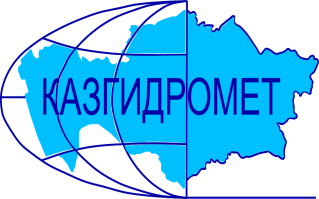 РЕСПУБЛИКАНСКОЕ ГОСУДАРСТВЕННОЕ ПРЕДПРИЯТИЕ «КАЗГИДРОМЕТ»ДЕПАРТАМЕНТ ГИДРОЛОГИИГидрометеорологическая информация №47включающая: данные о температуре воздуха. осадках. ветре и высоте снежного покрова по состоянию на 7 марта 2024 г.Гидрометеорологическая информация №47включающая: данные о температуре воздуха. осадках. ветре и высоте снежного покрова по состоянию на 7 марта 2024 г.Обзор   За прошедшие сутки в горных районах юга, юго-востока и востока осадки не наблюдались.  Снежный покров продолжает оседать и уплотняться.Температурный фон в горах: на востоке днем в пределах от +3°С тепла до -9°С мороза, ночью 11-24°С мороза; на юге от 6°С тепла до 5°С мороза; на юге-востоке 2°С тепла – 13°С мороза, днем наблюдалась оттепель до 5°С. Усиление ветра и метелей не отмечалось.   Не рекомендуется выход на крутые заснеженные склоны в бассейнах рек Улкен и Киши Алматы из-за возможного провоцирования схода лавин. Будьте осторожны в горах!Прогноз погоды по горам на 8 марта 2024 г.Илейский Алатау: ночью местами осадки (преимущественно снег), днем местами небольшие осадки (дождь, снег). Ветер юго-западный 9-14 м/с. на 2000 м: Температура воздуха ночью 6-11 мороза, днем 2 мороза-3 тепла.на 3000 м: Температура воздуха ночью 10-15, днем 0-5 мороза.Жетысуский Алатау: без осадков. Ветер юго-восточный 9-14 м/с. на 2000 м: Температура воздуха ночью 10-15, днем 4-9 мороза. на 3000 м: Температура воздуха ночью 11-16, днем 4-9 мороза.Киргизский Алатау: ночью местами осадки (дождь, снег), днем местами дождь. Ветер юго-западный 9-14, днем местами 15-20 м/с. Температура воздуха ночью 3-8 мороза, днем 2-7 тепла.Таласский Алатау: временами осадки (преимущественно дождь). Ветер юго-западный 8-13 м/с. Температура воздуха ночью 1-6 мороза, днем 3-8 тепла.Западный Алтай: местами снег, днем низовая метель. Ветер юго-восточный с переходом на юго-западный 9-14, днем местами 15-20 м/с. Температура воздуха ночью 10-15, местами 20-25 мороза, днем 3 мороза-2 тепла, местами 6 мороза.Тарбагатай: без осадков. Ночью и утром местами туман. Ветер юго-западный с переходом на юго-восточный 9-14 м/с. Температура воздуха ночью 12-17, местами 6 мороза, днем 1 мороза-4 тепла, местами 4 мороза.Обзор   За прошедшие сутки в горных районах юга, юго-востока и востока осадки не наблюдались.  Снежный покров продолжает оседать и уплотняться.Температурный фон в горах: на востоке днем в пределах от +3°С тепла до -9°С мороза, ночью 11-24°С мороза; на юге от 6°С тепла до 5°С мороза; на юге-востоке 2°С тепла – 13°С мороза, днем наблюдалась оттепель до 5°С. Усиление ветра и метелей не отмечалось.   Не рекомендуется выход на крутые заснеженные склоны в бассейнах рек Улкен и Киши Алматы из-за возможного провоцирования схода лавин. Будьте осторожны в горах!Прогноз погоды по горам на 8 марта 2024 г.Илейский Алатау: ночью местами осадки (преимущественно снег), днем местами небольшие осадки (дождь, снег). Ветер юго-западный 9-14 м/с. на 2000 м: Температура воздуха ночью 6-11 мороза, днем 2 мороза-3 тепла.на 3000 м: Температура воздуха ночью 10-15, днем 0-5 мороза.Жетысуский Алатау: без осадков. Ветер юго-восточный 9-14 м/с. на 2000 м: Температура воздуха ночью 10-15, днем 4-9 мороза. на 3000 м: Температура воздуха ночью 11-16, днем 4-9 мороза.Киргизский Алатау: ночью местами осадки (дождь, снег), днем местами дождь. Ветер юго-западный 9-14, днем местами 15-20 м/с. Температура воздуха ночью 3-8 мороза, днем 2-7 тепла.Таласский Алатау: временами осадки (преимущественно дождь). Ветер юго-западный 8-13 м/с. Температура воздуха ночью 1-6 мороза, днем 3-8 тепла.Западный Алтай: местами снег, днем низовая метель. Ветер юго-восточный с переходом на юго-западный 9-14, днем местами 15-20 м/с. Температура воздуха ночью 10-15, местами 20-25 мороза, днем 3 мороза-2 тепла, местами 6 мороза.Тарбагатай: без осадков. Ночью и утром местами туман. Ветер юго-западный с переходом на юго-восточный 9-14 м/с. Температура воздуха ночью 12-17, местами 6 мороза, днем 1 мороза-4 тепла, местами 4 мороза.Адрес: 020000. г. Астана. пр. Мәңгілік Ел 11/1. РГП «Казгидромет»; e-mail: ugpastana@gmail.com; тел/факс: 8-(717)279-83-94Дежурный гидропрогнозист: Жандос Н.; Дежурный синоптик: Канаева Б.К.Адрес: 020000. г. Астана. пр. Мәңгілік Ел 11/1. РГП «Казгидромет»; e-mail: ugpastana@gmail.com; тел/факс: 8-(717)279-83-94Дежурный гидропрогнозист: Жандос Н.; Дежурный синоптик: Канаева Б.К.Примечание: Количественные характеристики метеовеличин приведены в таблице 1.Примечание: Количественные характеристики метеовеличин приведены в таблице 1.№ по схе-меНазваниястанций и постовв горных районах КазахстанаВысота станции над уровнемморяВысотаснежногопокров, см. в 90007.03Количествоосадков, ммКоличествоосадков, ммИзменениевысотыснега в см. за суткиСкорость.направление ветра, м/с.в 90007.03Температуравоздуха, ° CТемпературавоздуха, ° CЯвления погоды№ по схе-меНазваниястанций и постовв горных районах КазахстанаВысота станции над уровнемморяВысотаснежногопокров, см. в 90007.03задень06.03заночь07.03Изменениевысотыснега в см. за суткиСкорость.направление ветра, м/с.в 90007.03t ° Сmаx06.03t ° Св 90007.03Явления погодыЗападный и Южный АлтайЗападный и Южный АлтайЗападный и Южный АлтайЗападный и Южный АлтайЗападный и Южный АлтайЗападный и Южный АлтайЗападный и Южный АлтайЗападный и Южный АлтайЗападный и Южный АлтайЗападный и Южный АлтайЗападный и Южный Алтай1МС Лениногорск 8099100-1Вост 2+3-102МС Самарка4967800-Вост 1-5-133МС Зыряновск45511900-3Вост 1-9-244МС Катон-Карагай10676300-С-зап 2-3-115МС Заповедник Маркаколь145013900-штиль-9-27Хребет ТарбагатайХребет ТарбагатайХребет ТарбагатайХребет ТарбагатайХребет ТарбагатайХребет ТарбагатайХребет ТарбагатайХребет ТарбагатайХребет ТарбагатайХребет ТарбагатайХребет Тарбагатай6МС Уржар4895900-1штиль+2-12хребет Жетысуский (Джунгарский) Алатаухребет Жетысуский (Джунгарский) Алатаухребет Жетысуский (Джунгарский) Алатаухребет Жетысуский (Джунгарский) Алатаухребет Жетысуский (Джунгарский) Алатаухребет Жетысуский (Джунгарский) Алатаухребет Жетысуский (Джунгарский) Алатаухребет Жетысуский (Джунгарский) Алатаухребет Жетысуский (Джунгарский) Алатаухребет Жетысуский (Джунгарский) Алатаухребет Жетысуский (Джунгарский) Алатау7МС Лепси101243-1штиль1,8-13,08МС Когалы141066-1В-15,0-6,19МС Кыргызсай12736-1ЮВ-15,31,710АМС т/б Алматау187065-2штиль3,4-3,311СЛС Шымбулак220068-2штиль3,6-5,812СЛС БАО251686-1ЮЮЗ-12,2-8,113МС  Мынжилки3017470штиль-1,1-10,014АМС пер.Ж-Кезен3333490ЗЮЗ-4/11-5,6-9,0хребет Каратаухребет Каратаухребет Каратаухребет Каратаухребет Каратаухребет Каратаухребет Каратаухребет Каратаухребет Каратаухребет Каратаухребет Каратау15МС Ачисай8210штиль5.8-0.5хребет Таласский Алатаухребет Таласский Алатаухребет Таласский Алатаухребет Таласский Алатаухребет Таласский Алатаухребет Таласский Алатаухребет Таласский Алатаухребет Таласский Алатаухребет Таласский Алатаухребет Таласский Алатаухребет Таласский Алатау16МС Чуулдак1947670.00ЮЮЗ-21.7-4.6дымка